       На основании  ст.19 ФЗ РФ от 60.10.2003г. № 131 « Об общих принципах организации местного самоуправления в Российской Федерации», Федерального закона от 24.06.1998 № 89-ФЗ « Об отходах производства и потребления» п.2 ст. 6. Устава МО Переволоцкий поссовет, Решением Совета депутатов от 23.11.2017г.  № 76  «Об утверждении Правил благоустройства территории муниципального образования –  Переволоцкий поссовет Переволоцкого района Оренбургской области»:       1. Рекомендовать руководителям предприятий, организаций, учреждений, учебных заведений, частным предпринимателям, жителям проведение санитарных дней по пятницам на территории   п. Переволоцкий,                              с. Филипповка.                             2. Организовать работу по благоустройству на прилегающей территории к предприятиям, организациям, учреждениям, учебным заведениям, торговым объектам, частным домовладениям.      3.Контроль  за исполнением постановления  оставляю за собой.                                                                               4.Постановление вступает в силу с момента его подписания.  Временно исполняющий обязанности главы                                              муниципального образования			                         В.В. ХолоповРазослано: прокурору, членам комиссии.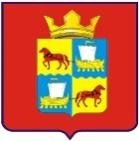 АДМИНИСТРАЦИЯмуниципального образования        Переволоцкий поссовет                                             Переволоцкого районаОренбургской области           ПОСТАНОВЛЕНИЕ                                                                             от  05.12.2022 № 262-пп. Переволоцкий     О  проведении санитарных дней по благоустройству    на территории  муниципального образования Переволоцкий поссовет.